Protokół Nr 174/21z posiedzenia Zarządu Powiatu Jarocińskiegow dniu 05 października 2021 r. Termin posiedzenia Zarządu na dzień 05 października 2021 r. został ustalony przez p. Starostę. W obradach wzięło udział dwóch Członków Zarządu zgodnie z listą obecności. Nieobecny p. Mariusz Stolecki. W posiedzeniu uczestniczyli także:Jacek Jędrzejak – Skarbnik Powiatu,Ireneusz Lamprecht – Sekretarz Powiatu.Starosta p. Lidia Czechak rozpoczęła posiedzenie, witając wszystkich przybyłych. Ad. pkt. 2Starosta, przedłożyła do zatwierdzenia porządek obrad i zapytał, czy ktoś chce wnieść do niego uwagi. Zarząd w składzie Starosta, Wicestarosta jednogłośnie, bez uwag zatwierdził przedłożony porządek obrad. Posiedzenie Zarządu przebiegło zgodnie 
z następującym porządkiem:Otwarcie posiedzenia.Przyjęcie proponowanego porządku obrad.Przyjęcie protokołu nr 173/21 z posiedzenia Zarządu w dniu 24 września 2021 r.Rozpatrzenie pisma Wojewody Wielkopolskiego nr FB-I.3111.302.2021.13 w sprawie zwiększenia planu dotacji w dziale 852.Rozpatrzenie pisma Wydziału Geodezji i Gospodarki Nieruchomościami 
nr GGN-KGN.6845.31.2021.RP dotyczące wskazania sposobu naprawienia szkody.Rozpatrzenie pisma Wydziału Geodezji i Gospodarki Nieruchomościami 
nr GGN-KGN.6845.37.2021.RP w sprawie zamontowania pieca.Rozpatrzenie pisma Powiatowego Urzędu Pracy w Jarocinie nr OR-I.0712.13.2021 
w sprawie zmiany maksymalnego poziomu wynagrodzenia.\Rozpatrzenie pisma Poradni Psychologiczno - Pedagogicznej w Jarocinie 
nr PPP.330.36.2021 w sprawie zmian w planie finansowym na 2021 r.Rozpatrzenie pisma Domu Pomocy Społecznej w Kotlinie nr DK.311.48.2021.KB 
w sprawie zmian w planie finansowym na 2021 r.Rozpatrzenie pisma Zespołu Szkół Ponadpodstawowych nr 1 w Jarocinie 
nr ZSP1.071.20.2021 w sprawie kontroli danych zgromadzonych w SIO.Rozpatrzenie pisma Zespołu Szkół Ponadpodstawowych nr 1 w Jarocinie 
nr ZSP1.071.21.2021 w sprawie wyrażenia zgody na nauczanie zdalne.Rozpatrzenie pisma Referatu Organizacyjnego, Zamówień Publicznych i Inwestycji 
nr A-ZPI.3026.1.24.2021.FK w sprawie zmian w planie finansowym na 2021 r.Rozpatrzenie wniosku Kurkowego Bractwa Strzeleckiego w Jarocinie o ufundowanie tarczy i pucharów.Rozpatrzenie pisma Klubu Radnych Ziemi Jarocińskiej w sprawie inicjatywy podjęcia uchwały Rady Powiatu Jarocińskiego w sprawie określenia zasad udzielenia dotacji 
na prace konserwatorskie restauratorskie lub roboty budowlane przy zabytkach wpisanych do rejestru zabytków.Rozpatrzenie pisma Wydziału Oświaty i Spraw Społecznych nr O.3026.40.2021 
w sprawie zmian w planie finansowym na 2021 r.Rozpatrzenie pisma Referatu Komunikacji i Dróg nr A-KD.3026.12.2020.SA w sprawie zabezpieczenia środków finansowych na zimowe utrzymanie dróg w sezonie 2021/2022.Rozpatrzenie wniosku Ochotniczej Straży Pożarnej w Rusku o dofinansowanie zakupu pompy pływającej.Przyjęcie do wiadomości pisma Spółki "Szpital Powiatowy w Jarocinie" 
nr SZP/P/141/2021 o braku płynności Spółki.Przeznaczenie środków pozostałych z rozliczenia 2020 r. wg stanu na 30.09.2021 r.Informacja Skarbnika.Prace nad projektem budżetu powiatu na 2022 rok. - część 4.Rozpatrzenie projektu uchwały Zarządu Powiatu Jarocińskiego w sprawie wyrażenia zgody trwałemu zarządcy na zawarcie umowy najmu dużej sali gimnastycznej położonej w budynku przy ul. T. Kościuszki 31 w Jarocinie.Rozpatrzenie projektu uchwały Zarządu Powiatu Jarocińskiego w sprawie wyrażenia zgody trwałemu zarządcy na zawarcie umowy najmu dużej sali gimnastycznej położonej w budynku przy ul. T. Kościuszki 31 w Jarocinie.Rozpatrzenie projektu uchwały Zarządu Powiatu Jarocińskiego w sprawie wyrażenia zgody trwałemu zarządcy na zawarcie umowy najmu boiska sportowego położonego przy ul. T. Kościuszki 31 w Jarocinie.Rozpatrzenie projektu uchwały Zarządu Powiatu Jarocińskiego w sprawie wyrażenia zgody trwałemu zarządcy na zawarcie umowy najmu dużej sali gimnastycznej położonej w budynku przy ul. T. Kościuszki 31 w Jarocinie.Rozpatrzenie projektu uchwały Zarządu Powiatu Jarocińskiego w sprawie wyrażenia zgody trwałemu zarządcy na zawarcie umowy najmu małej sali gimnastycznej znajdującej się w budynku położonym przy ul. Franciszkańskiej 1 w Jarocinie.Rozpatrzenie projektu uchwały Zarządu Powiatu Jarocińskiego zmieniająca w sprawie opracowania planu finansowego zadań z zakresu administracji rządowej oraz innych zadań zleconych powiatowi na 2021 r.Rozpatrzenie projektu uchwały Zarządu Powiatu Jarocińskiego zmieniająca w sprawie opracowania planu finansowego urzędu jednostki samorządu terytorialnego na 2021 rok.Rozpatrzenie projektu uchwały Zarządu Powiatu Jarocińskiego w sprawie powierzenia Staroście Jarocińskiemu wykonania czynności zastrzeżonych dla kierownika zamawiającego określonych w ustawie z dnia 11 września 2019 roku – Prawo zamówień publicznych.Sprawy pozostałe.Ad. pkt. 3Starosta przedłożyła do przyjęcia protokół nr 173/21 z posiedzenia Zarządu w dniu 
24 września 2021 r. Zapytała, czy któryś z Członków Zarządu wnosi do niego zastrzeżenia lub uwagi?Zarząd nie wniósł uwag do protokołu. Jednogłośnie Zarząd w składzie Starosta, Wicestarosta zatwierdził jego treść.Ad. pkt. 4Zarząd w składzie Starosta, Wicestarosta rozpatrzył pismo Wojewody Wielkopolskiego 
nr FB-I.3111.302.2021.13 w sprawie zwiększenia planu dotacji w dziale 852. Pismo stanowi załącznik nr 1 do protokołu.Ad. pkt. 5Zarząd w składzie Starosta, Wicestarosta rozpatrzył pismo Wydziału Geodezji i Gospodarki Nieruchomościami nr GGN-KGN.6845.31.2021.RP dotyczące wskazania sposobu naprawienia szkody. Pismo stanowi załącznik nr 2 do protokołu.W związku z zalaniem mieszkania nr 6 w Porębie 32 tutejszy Urząd wystąpił do ubezpieczyciela o wycenę powstałej szkody. Na podstawie kosztorysu ustalono odszkodowanie w kwocie 1 319,79 zł (słownie: tysiąc trzysta dziewiętnaście złotych 79/100), która wpłynęła na konto Powiatu Jarocińskiego w dniu 1 września 2021 r. 
Mając na uwadze powyższe Referat zwrócił się z prośbą o wskazanie sposobu naprawienia szkody tj. wypłaty odszkodowania na rzecz najemcy czy naprawienia szkody przez właściciela budynku tj. Powiat Jarociński.Zarząd jednogłośnie w składzie Starosta, Wicestarosta podjął decyzję o wypłacie odszkodowania na rzecz najemcy i zobowiązania go do naprawienia szkody oraz udokumentowania tego faktu poprzez przekazanie zdjęć po remoncie.Ad. pkt. 6Zarząd w składzie Starosta, Wicestarosta rozpatrzył pismo Wydziału Geodezji i Gospodarki Nieruchomościami nr GGN-KGN.6845.37.2021.RP w sprawie zamontowania pieca. 
Pismo stanowi załącznik nr 3 do protokołu.Najemca lokalu mieszkalnego nr 9 usytuowanego w budynku położonym w Porębie 32 zwrócił się z prośbą o wyrażenie zgody na zamontowanie w kuchni mieszkania pieca opalanego drewnem. Wymienione przedsięwzięcie najemca zobowiązuje wykonać na własny koszt. Zarząd jednogłośnie w składzie Starosta, Wicestarosta wyraża zgodę na zamontowanie pieca, ale zobowiązuje Wydział, że należy zobligować najemcę do uprzedniego dostarczenia protokołu kominiarskiego stwarzającego możliwość takiego podłączenia i bezpieczeństwa przeciwpożarowego dla całego budynku.Ad. pkt. 7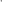 Starosta przedłożyła do rozpatrzenia pismo Powiatowego Urzędu Pracy w Jarocinie 
nr OR-I.0712.13.2021 w sprawie zmiany maksymalnego poziomu wynagrodzenia. 
Pismo stanowi załącznik nr 4 do protokołu.W związku z corocznie istotnym wzrostem wysokości minimalnego wynagrodzenia za pracę, w załączeniu Dyrektor przekazał projekt zarządzenia Starosty Jarocińskiego w sprawie określenia maksymalnego wynagrodzenia kierowników (dyrektorów) i zastępców kierowników (dyrektorów) jednostek organizacyjnych Powiatu Jarocińskiego wraz 
z uzasadnieniem.Zarząd jednogłośnie w składzie Starosta, Wicestarosta podjął decyzję o rozpatrzeniu zarządzenia na następnym posiedzeniu Zarządu.Ad. pkt. 8Starosta przedłożyła do rozpatrzenia pismo Poradni Psychologiczno - Pedagogicznej 
w Jarocinie nr PPP.330.36.2021 w sprawie zmian w planie finansowym na 2021 r. 
Pismo stanowi załącznik nr 5 do protokołu.Po przeanalizowaniu zapotrzebowania na formy doskonalenia pracowników pedagogicznych środki finansowe w rozdziale 85446 (dokształcanie i doskonalenie nauczycieli) planuje się przeznaczyć na: przeprowadzenie szkolenia rady pedagogicznej, dofinansowanie szkoleń w ramach doskonalenia terapii	specjalistycznych (psychologicznych, pedagogicznych,logopedycznych) oraz kosztów delegacji,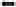 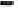 Zarząd jednogłośnie w składzie Starosta, Wicestarosta wyraził zgodę na zmiany.Ad. pkt. 9Starosta przedłożyła do rozpatrzenia pismo Domu Pomocy Społecznej w Kotlinie 
nr DK.311.48.2021.KB w sprawie zmian w planie finansowym na 2021 r. Pismo stanowi załącznik nr 6 do protokołu.Dyrektor Domu Pomocy Społecznej im. Marii Kaczyńskiej w Kotlinie w związku z planowanym przyznaniem środków dot. oświadczenia WUW-PS-I-AK-DPS-powiat jarocińki- OŚWIADCZENIE/2021, zwraca się do Zarządu Powiatu o podział środków. Środki powyższe dotyczą planowanego zwiększenia dotacji w związku z sytuacją epidemiczną na realizację bieżących zadań jednostek w kwocie 61.383,35zł.Zarząd jednogłośnie w składzie Starosta, Wicestarosta wyraził zgodę na zmiany.Ad. pkt. 10Zarząd w składzie Starosta, Wicestarosta przyjął do wiadomości pismo Zespołu Szkół Ponadpodstawowych nr 1 w Jarocinie nr ZSP1.071.20.2021 w sprawie kontroli danych zgromadzonych w SIO. Pismo stanowi załącznik nr 7 do protokołu.Dyrektor Zespołu Szkół Ponadpodstawowych nr 1 w Jarocinie w odpowiedzi na pismo znak: 0.4323.55.2021 z dnia 04.08.2021 r. poinformował, iż w dniu 24.09.2021 r. dokonał weryfikacji, tym samym kontroli zgromadzonych w Systemie Informacji Oświatowej danych.Skontrolowano liczbę wprowadzonych oddziałów na poziomie Liceum Ogólnokształcącego oraz Technikum nr 1; uczniów w poszczególnych oddziałach wraz z miejscem zamieszkania; uczniów z orzeczeniami o potrzebie kształcenia specjalnego wraz z niezbędnymi danymi zawartymi w orzeczeniach; uczniów, którzy posiadają orzeczenie o potrzebie indywidualnego nauczania; zarejestrowanych nauczycieli, którzy mają wykazany tygodniowy wymiar zajęć, swoje obowiązki i posiadają stopień awansu zawodowego oraz posiadają ukończone formy doskonalenia zawodowego. Stan po zweryfikowaniu danych na dzień 24.09.2021 
z informacjami znajdującymi się w sekcji Raporty 2021/2022 jest zgodny ze stanem bazy danych SIO na ten sam dzień. Szkoła wypełniła obowiązek sprawozdawczy w zakresie jakości i kompletności wprowadzonych danych w SIO.Ad. pkt. 11Starosta przedłożyła do rozpatrzenia pismo Zespołu Szkół Ponadpodstawowych nr 1 
w Jarocinie nr ZSP1.071.21.2021 w sprawie wyrażenia zgody na nauczanie zdalne. 
Pismo stanowi załącznik nr 8 do protokołu.Na podstawie nowelizacji rozporządzenia Ministra Edukacji Narodowej i Sportu z dnia 31 grudnia 2002 r. w sprawie bezpieczeństwa i higieny w publicznych i niepublicznych szkołach i placówkach (t.j. Dz. U. z 2020 r., poz. 1166 ś 18 ust. 2a—2c), po konsultacji z Powiatową Inspekcją Sanitarno- Epidemiologiczną proszę o wyrażenie zgody na wprowadzenia nauki zdalnej w klasie3 Technikum Mechatronicznego w terminie od 04.10.2021 do 8.10.2021 roku.Zarząd jednogłośnie w składzie Starosta, Wicestarosta wyraził zgodę na wniosek.Ad. pkt. 12Zarząd w składzie Starosta, Wicestarosta oraz M. Stolecki	zapoznał się z pismem Referatu Organizacyjnego, Zamówień Publicznych i Inwestycji nr A-ZPI.3026.1.24.2021.FK 
w sprawie zmian w planie finansowym na 2021 r. Pismo stanowi załącznik nr 9 do protokołu.Konieczność dokonania zmian wynika z faktu podjęcia przez Gminę Zerków Uchwały 
Nr XXXIII/213/20021 Rady Miejskiej Żerkowa z dnia 28 września 2021 r. w sprawie uchwały Nr XXVIII/ 185/2021 Rady Miejskiej Żerkowa z dnia 29 kwietnia 2021 r. w sprawie wyrażenia zgody na udzielenie Powiatowi Jarocińskiemu pomocy finansowej na realizację zadania 
pn. „Przebudowa drogi powiatowej Zerków — Raszewy — Komorze”, która zmniejsza kwotę pomocy finansowej z 2 448 540,72 zł na 1 910 000,00 zł. Pomoc finansowa w roku 2022 r. wynosić będzie 955 000,00 zł i w 2023 r. 955 000,00 zł.Zarząd jednogłośnie w składzie Starosta, Wicestarosta wyraził zgodę na zmiany.Ad. pkt. 13Starosta przedłożyła do rozpatrzenia wniosek Kurkowego Bractwa Strzeleckiego w Jarocinie o ufundowanie tarczy i pucharów. Pismo stanowi załącznik nr 10 do protokołu.Kurkowe Bractwo Strzeleckie w Jarocinie zwróciło się z prośbą o ufundowanie tarczy i pucharów w strzelaniu z okazji Święta Niepodległości, które odbędzie się 6 listopada 2021 roku na Strzelnicy Brackiej w Jarocinie.Zarząd jednogłośnie w składzie Starosta, Wicestarosta pozytywnie rozpatrzył wniosek i wyraził zgodę na dofinansowanie do kwoty 500 zł. Ad. pkt. 14Starosta przedłożyła do rozpatrzenia pismo Klubu Radnych Ziemi Jarocińskiej w sprawie inicjatywy podjęcia uchwały Rady Powiatu Jarocińskiego w sprawie określenia zasad udzielenia dotacji na prace konserwatorskie restauratorskie lub roboty budowlane przy zabytkach wpisanych do rejestru zabytków. Pismo stanowi załącznik nr 11 do protokołu.Klub Radnych Ziemi Jarocińskiej zwrócił się z inicjatywą podjęcia uchwały Rady Powiatu Jarocińskiego w sprawie określenia zasad udzielania dotacji na prace konserwatorskie restauratorskie lub roboty budowlane przy zabytkach wpisanych do rejestru zabytków zgodnie z § 26 punkt 1 ust. 3 statutu powiatu jarocińskiego. Projekt uchwały został przekazany do radcy prawnego celem opinii oraz do Wydziału Oświaty i Spraw Społecznych. Ad. pkt. 15Starosta przedłożyła do rozpatrzenia pismo Wydziału Oświaty i Spraw Społecznych 
nr O.3026.40.2021 w sprawie zmian w planie finansowym na 2021 r. Pismo stanowi załącznik nr 12 do protokołu.Zmiany dotyczą zwiększenia środków finansowych z przeznaczeniem na opłacenie składek ZAIKS.Zarząd jednogłośnie w składzie Starosta, Wicestarosta wyraził zgodę na zmiany.Ad. pkt. 16Starosta przedłożyła do rozpatrzenia pismo Referatu Komunikacji i Dróg 
nr A-KD.3026.12.2020.SA w sprawie zabezpieczenia środków finansowych na zimowe utrzymanie dróg w sezonie 2021/2022. Pismo stanowi załącznik nr 13 do protokołu.W związku z przygotowywanym przetargiem na zimowe utrzymanie dróg w sezonie 2021/2022 Referat zwrócił się z prośbą o zabezpieczenie w budżecie na rok 2022 środków finansowych.Zarząd jednogłośnie w składzie Starosta, Wicestarosta wyraził zgodę na zmiany.Ad. pkt. 17Zarząd jednogłośnie w składzie Starosta, Wicestarosta rozpatrzył pismo wniosku Ochotniczej Straży Pożarnej w Rusku o dofinansowanie zakupu pompy pływającej. Pismo stanowi załącznik nr 14 do protokołu.Zarząd Ochotniczej Straży Pożarnej w Rusku zwrócił się z prośbą o dofinansowanie zakupu pompy pływającej NIAGARA. Koszt wynosi 5900 zł brutto.Zarząd jednogłośnie w składzie Starosta, Wicestarosta rozpatrzył wniosek negatywnie.Ad. pkt. 18Zarząd jednogłośnie w składzie Starosta, Wicestarosta rozpatrzył pismo Spółki "Szpital Powiatowy w Jarocinie" nr SZP/P/141/2021 o braku płynności Spółki. Pismo stanowi załącznik nr 15 do protokołu.Prezes poinformował o niebezpiecznych sytuacjach związanych z brakiem płynności finansowej, z dnia 30 września 2021 r.Zarząd poinformuje Spółkę, że na jednym z poprzednich zarządów została podjęta decyzja o przyznaniu Spółce pożyczki przez powiat w kwocie 1,8 mln zł. Propozycja ta zostanie przekazana pod obrady Rady Powiatu w miesiącu październiku. Ponadto na sesji 30 września została podjęta uchwała o podniesieniu kapitału spółki o kwotę 300 tys. zł. Ad. pkt. 19Zarząd zapoznał się ze środkami pozostałymi z rozliczenia 2020 r. wg stanu na 30.09.2021r. Pismo stanowi załącznik nr 16 do protokołu.Ad. pkt. 20Informacja Skarbnika. Pismo stanowi załącznik nr 17 do protokołu.Na podstawie Zarządzenia Wojewody Wielkopolskiego nr 427/21 z dnia 1 września 2021 roku zwiększony został plan dotacji celowych na rok 2021  dz. 852 - o kwotę 61 000 zł/Powiatowy Ośrodek Wsparcia, Nosków ul. Szkolna 28, 63-233 Jaraczewo/ z przeznaczeniem na realizację zadania zgodnie z art. 20 ust. 1 pkt 2 i ust. 2 ustawy z dnia 12 marca 2004 r. o pomocy społecznej (Dz. U. z 2020 r. poz. 1876 z późn. zm.) — na zakup wyposażenia (16 000 zł) oraz na remont (45 000 zł).W ramach otrzymanej dotacji zostanie podpisany aneks do umowy . Ad. pkt. 21Prace nad projektem budżetu powiatu na 2022 rok. - część 4. Pismo stanowi załącznik nr 18 do protokołu.1. Dochody powiatu z CIT - propozycjaWykonanie za ostatnie lata Dane historyczne - wg wykonaniaŚrednie przyrosty roczne w ostatnich 8 latach wyniosły +12,63%(Plan obecny zakładany w WPF na 2022 r. wynosi 532.000 zł oraz wzrosty +2% rocznie)W zakresie wpływów dochodów z tytułu CIT zarząd podjął decyzję, aby wartość w każdym roku wzrastała o 100 tys. Dotacja dla Gminy Żerków na utrzymanie dróg powiatowych w Żerkowie wydatki bieżącer. 60014 § 2310 150.000, Zarząd podjął decyzję, aby zabezpieczyć środki w kwocie 150 tys. zł w tym 135 tys. zł na utrzymanie dróg powiatowych na terenie Gminy Żerków, a 15 tys. zł na bieżące utrzymanie chodników.Przedsięwzięcia wieloletnie zapisane w obowiązującym WPFDo projektu budżetu na 2022 r.:Zabudowa sucha ~ sięgając po nowe, ZSP NR 1, wydatki bieżące 108.508,41Fryzjerzy podbijają Europę, ZSP NR 2, wydatki bieżące 120.154,21Wyposażenie środowisk informatycznych (...), Starostwo Powiatowe, wydatki majątkowe 3.000,00Wdrożenie modułu Portal, ¡.Projektant z ¡.Naradami (...) GEOJNFO (...), Starostwo Powiatowe, wydatki bieżące 3.690,00Prowadzenie ośrodka wsparcia „Klub Senior+", Starostwo Powiatowe, wydatki bieżące, 3.000,00Prowadzenie Powiatowego Ośrodka Wsparcia dla osób przewlekle psychicznie chorych (...)Starostwo Powiatowe, wydatki bieżące 1.113.286,14 złProwadzenie Domu dla matek z małoletnimi dziećmi i kobiet w ciąży w Dobieszczyźnie, Starostwo Powiatowe, wydatki bieżące 10.000,00Usunięcie i unieszkodliwienie wyrobów zawierających azbest z terenu powiatu jarocińskiego w latach 2021-2022, Starostwo Powiatowe, wydatki bieżące 174.020,00Wdrożenie modułu Portal, ¡.Projektant z ¡.Naradami (...) GEOJNFO (...), Starostwo Powiatowe, wydatki majątkowe, 5.842,50Utrzymanie dostępu mieszkańców Gminy Jarocin do podstawowych usług zdrowotnych oraz znaczące poprawienie ich jakości poprzez przeprowadzenie przebudowy budynku głównego Szpitala w Jarocinie, Starostwo Powiatowe, wydatki majątkowe, 2.711.904,08Przebudowa drogi powiatowej Żerków - Raszewy - Komorze, Starostwo Powiatowe, wydatki majątkowe, 3.700.000,00Bezpieczne przejście dla pieszych wraz z chodnikiem przy przystanku autobusowym na ul. Siedlemińskiej w Jarocinie, Starostwo Powiatowe, 1.000,00Bezpieczne przejście dla pieszych wraz z chodnikiem przy skrzyżowaniu ul. Siedlemińskiej z ul. Sadową w Jarocinie, Starostwo Powiatowe, 1.000,00Bezpieczne przejście dla pieszych wraz z chodnikiem w Prusach, Starostwo Powiatowe, 1.000,00Przejście dla pieszych w Prusach, Starostwo Powiatowe, 11.110,00Bezpieczne przejście dla pieszych na ul. Bema w Jarocinie, Starostwo Powiatowe, 66.447,00Bezpieczne przejście dla pieszych wraz z chodnikiem w Paruchowie, Starostwo Powiatowe, 371.528,00Bezpieczne przejście dla pieszych wraz z chodnikiem w Reszkowie, Starostwo Powiatowe, 139.800,00Bezpieczne przejście dla pieszych przy skrzyżowaniu ul. Żerkowskiej z ul. Maratońską, Starostwo Powiatowe, 61.782,00Bezpieczne przejście dla pieszych na ul. Jarocińskiej w Żerkowie, Starostwo Powiatowe, 53.304,00Przedsięwzięcia do projektu WPF na lata 2022 - 2030 :Nazwy zadań i kwoty zgodnie z załącznikiem nr 2 do WPF wg stanu z dnia 30.09.2021 r.Projekt Erasmus* w ZSP nr 1 „Zabudowa sucha - sięgając po nowe” - dochody i wydatkiDochody r. 80195 § 2001 48.101,68 złWydatki r. 80195 § 4211 8.000, § 4301 99.008,41 § 44311.500 Razem 108.508,415* Projekt Erasmus+ w ZSP nr 2 „Fryzjerzy podbijają Europę” - dochody i wydatkiDochody 0 zł (reszta winna wpłynąć do 31.12.2021 r.)Wydatki r. 80115 § 4171 5.500, § 4211 2.000, § 4241 2.000, § 4301 108.654,21 zł, § 44212.000,00 Razem 120.154,216. Wydatki na poręczeniaW projekcie budżetu na 2022 1.856.592,60W WPFKwoty wydatków na poręczenia na najbliższe lata przedstawiają poniższe tabele.Wartość ww poręczeń na lata 2022 - 2030 wynosi ponad 11,522 min zł.Ad. pkt. 22Starosta przedłożyła do rozpatrzenia projekt uchwały Zarządu Powiatu Jarocińskiego w sprawie wyrażenia zgody trwałemu zarządcy na zawarcie umowy najmu dużej sali gimnastycznej położonej w budynku przy ul. T. Kościuszki 31 w Jarocinie. Pismo stanowi załącznik nr 19 do protokołu.Zarząd jednogłośnie w składzie Starosta, Wicestarosta podjął uchwałę.Ad. pkt. 23Starosta przedłożyła do rozpatrzenia projekt uchwały Zarządu Powiatu Jarocińskiego w sprawie wyrażenia zgody trwałemu zarządcy na zawarcie umowy najmu dużej sali gimnastycznej położonej w budynku przy ul. T. Kościuszki 31 w Jarocinie. Pismo stanowi załącznik nr 20 do protokołu.Zarząd jednogłośnie w składzie Starosta, Wicestarosta podjął uchwałę.Ad. pkt. 24Starosta przedłożyła do rozpatrzenia projekt uchwały Zarządu Powiatu Jarocińskiego w sprawie wyrażenia zgody trwałemu zarządcy na zawarcie umowy najmu boiska sportowego położonego przy ul. T. Kościuszki 31 w Jarocinie. Pismo stanowi załącznik nr 21 do protokołu.Zarząd jednogłośnie w składzie Starosta, Wicestarosta podjął uchwałę.Ad. pkt. 25Starosta przedłożyła do rozpatrzenia projekt uchwały Zarządu Powiatu Jarocińskiego w sprawie wyrażenia zgody trwałemu zarządcy na zawarcie umowy najmu dużej sali gimnastycznej położonej w budynku przy ul. T. Kościuszki 31 w Jarocinie. Pismo stanowi załącznik nr 22 do protokołu.Zarząd jednogłośnie w składzie Starosta, Wicestarosta podjął uchwałę.Ad. pkt. 26Starosta przedłożyła do rozpatrzenia projekt uchwały Zarządu Powiatu Jarocińskiego w sprawie wyrażenia zgody trwałemu zarządcy na zawarcie umowy najmu małej sali gimnastycznej znajdującej się w budynku położonym przy ul. Franciszkańskiej 1 w Jarocinie. Pismo stanowi załącznik nr 23 do protokołu.Zarząd jednogłośnie w składzie Starosta, Wicestarosta podjął uchwałę.Ad. pkt. 27Starosta przedłożyła do rozpatrzenia projekt uchwały Zarządu Powiatu Jarocińskiego zmieniająca w sprawie opracowania planu finansowego zadań z zakresu administracji rządowej oraz innych zadań zleconych powiatowi na 2021 r. Pismo stanowi załącznik nr 24 do protokołu.Zarząd jednogłośnie w składzie Starosta, Wicestarosta oraz M. Stolecki podjął uchwałę.Ad. pkt. 28Starosta przedłożyła do rozpatrzenia projekt uchwały Zarządu Powiatu Jarocińskiego zmieniająca w sprawie opracowania planu finansowego urzędu jednostki samorządu terytorialnego na 2021 rok. Pismo stanowi załącznik nr 25 do protokołu.Zarząd jednogłośnie w składzie Starosta, Wicestarosta podjął uchwałę.Ad. pkt. 29Starosta przedłożyła do rozpatrzenia projekt uchwały Zarządu Powiatu Jarocińskiego w sprawie powierzenia Staroście Jarocińskiemu wykonania czynności zastrzeżonych dla kierownika zamawiającego określonych w ustawie z dnia 11 września 2019 roku – Prawo zamówień publicznych. Pismo stanowi załącznik nr 26 do protokołu.Zarząd jednogłośnie w składzie Starosta, Wicestarosta podjął uchwałę.Ad.pkt.30Sprawy pozostałe.Starosta z uwagi na wyczerpanie porządku obrad zakończyła posiedzenie Zarządu 
i podziękował wszystkim za przybycie.Protokołowała Agnieszka PrzymusińskaCzłonkowie ZarząduL. Czechak - 	    Przew. Zarządu…………………...K. Szymkowiak - Członek Zarządu…………………M. Stolecki  – 	    Członek Zarządu…………………. 2044201520162017201820192020do 09/2021323 995,87325 320,41311 802,87370 898,45426 837,33531 944,47622 485,51670 513,41+21,42%+0,41%-4,16%+18,95%+ 15,08%+24,62%+17,02%+7,72%PORĘCZENIA20222023202420252026poręczenie 2017446 592,56435171,62423 144,05404 693,63386 193,08poręczenie 1 z 2016780 000,00750 000,00200 000,000,000,00poręczenie 2 z 2016190 000,00190 000,00730 000,00900 000,00870 000,00Poręczenie z 2020 r. na 2,2 min zł440 000,04440 000,04440 000,04256 666,490,00razem poręczenia1 856 592,601 815171,661 793 144,091 561 360,121 256193,08PORĘCZENIA2027202820292030poręczenie 20170,000,000,000,00poręczenie 1 z 20160,000,000,000,00poręczenie 2 z 2016840 000,00820 000,00790 000,00790 000,00Poręczenie z 2020 r. na 2,2 min zł0,000,000,000,00razem poręczenia840 000,00820 000,00790 000,00790 000,00